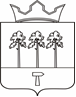 СОВЕТ ДЕПУТАТОВ НОЖОВСКОГО СЕЛЬСКОГО ПОСЕЛЕНИЯРЕШЕНИЕ Об утверждении планаработы Совета депутатовНожовского сельского поселенияна 2018годСовет депутатов Ножовского сельскогопоселения РЕШАЕТ:1.Утвердить план работы Совета депутатов Ножовского сельского поселения на 2018 год (прилагается)2.Настоящее Решение вступает в силу со дня его обнародования в порядке, установленном Уставом Ножовского сельского поселения.Утвержденрешением Совета депутатовот 21.02.2018г № 317ПЛАНработы Совета депутатов на 2018 годИнформационная работа21.02.2018г№ 317Глава Ножовского сельского поселения:Г.В.Пахольченко№ пп№ пп№ ппВопрос для рассмотрения Советом депутатовВопрос для рассмотрения Советом депутатовВремя проведенияОтветственный за подготовкуОтветственный за подготовку11О плане работы Совета депутатов на 2018 годО плане работы Совета депутатов на 2018 годфевральГлава поселения Г.В.ПахольченкоВедущий специалист администрацииПермякова А.Г.Глава поселения Г.В.ПахольченкоВедущий специалист администрацииПермякова А.Г.22Об утверждении отчета о деятельности Совета депутатов Ножовского сельского поселения в 2018 годуОб утверждении отчета о деятельности Совета депутатов Ножовского сельского поселения в 2018 годуфевральГлава поселения Г.В.ПахольченкоВедущий специалист администрации Пермякова А.Г.Глава поселения Г.В.ПахольченкоВедущий специалист администрации Пермякова А.Г.33О внесении изменений в решение Совета депутатов «О бюджете Ножовского сельского поселения на 2018 год и плановый период 2019 и 2020 годов»О внесении изменений в решение Совета депутатов «О бюджете Ножовского сельского поселения на 2018 год и плановый период 2019 и 2020 годов»февральНачальник учета и отчетности администрации Орлова Н.С Начальник учета и отчетности администрации Орлова Н.С 44Об утверждении плана работы депутатской комиссии Совета депутатов по бюджету, налогам и социальной политике на 2018 годОб утверждении плана работы депутатской комиссии Совета депутатов по бюджету, налогам и социальной политике на 2018 годфевральГлава поселения Г.В.Пахольченко Ведущий специалист администрации Пермякова А.Г.Глава поселения Г.В.Пахольченко Ведущий специалист администрации Пермякова А.Г.55Отчет о проделанной работе библиотек за 2017годОтчет о проделанной работе библиотек за 2017годфевральЗаведующие библиотекЗаведующие библиотек66Отчет о проделанной работе МНДК за 2017 годОтчет о проделанной работе МНДК за 2017 годфевральДиректор МНДКДиректор МНДК77Об отчете главы Ножовского сельского поселения за 2017 г.Об отчете главы Ножовского сельского поселения за 2017 г.мартГлава поселенияГ.В.ПахольченкоГлава поселенияГ.В.Пахольченко88Отчет о проделанной работе МУП ЖКХ «Рассвет» за 2017 годОтчет о проделанной работе МУП ЖКХ «Рассвет» за 2017 годмартДиректор МУП ЖКХ «Рассвет»Директор МУП ЖКХ «Рассвет»99О внесении изменений в решение Совета депутатов «О бюджете Ножовского сельского поселения на 2018 год и плановый период 2019 и 2020 годов»О внесении изменений в решение Совета депутатов «О бюджете Ножовского сельского поселения на 2018 год и плановый период 2019 и 2020 годов»мартНачальник учета и отчетности администрацииОрлова Н.С.Начальник учета и отчетности администрацииОрлова Н.С.1010Отчет об исполнении бюджета Ножовского сельского поселения за 2017 гОтчет об исполнении бюджета Ножовского сельского поселения за 2017 гапрельНачальник учета и отчетности администрацииОрлова Н.С.Начальник учета и отчетности администрацииОрлова Н.С.1111Отчет об исполнении бюджета Ножовского сельского поселения за 1 квартал 2018 г.Отчет об исполнении бюджета Ножовского сельского поселения за 1 квартал 2018 г.апрельНачальник учета и отчетности администрацииОрлова Н.С.Начальник учета и отчетности администрацииОрлова Н.С.1212О подготовке мероприятий по противопожарной безопасности и профилактике пожаров в весенне- летний пожароопасный периодО подготовке мероприятий по противопожарной безопасности и профилактике пожаров в весенне- летний пожароопасный периодапрельГлава поселения Г.В.ПахольченкоВедущий специалист администрацииПермякова А.Г.Глава поселения Г.В.ПахольченкоВедущий специалист администрацииПермякова А.Г.О мероприятиях администрации сельского поселения по благоустройству и улучшению санитарного состояния населенных пунктовО мероприятиях администрации сельского поселения по благоустройству и улучшению санитарного состояния населенных пунктовапрельГлава поселения Г.В.ПахольченкоВедущий специалист администрацииПермякова А.Г.Глава поселения Г.В.ПахольченкоВедущий специалист администрацииПермякова А.Г.1212О внесении изменений в решение Совета депутатов «О бюджете Ножовского сельского поселения на 2018 год и плановый период 2019 и 2020 годов»О внесении изменений в решение Совета депутатов «О бюджете Ножовского сельского поселения на 2018 год и плановый период 2019 и 2020 годов»апрельНачальник учета и отчетности администрацииОрлова Н.С.Начальник учета и отчетности администрацииОрлова Н.С.1313Отчет о работе участкового уполномоченного полиции о правонарушениях на территории поселения за 2017 годОтчет о работе участкового уполномоченного полиции о правонарушениях на территории поселения за 2017 годапрельУчастковый уполномоченный полицииУчастковый уполномоченный полиции1414О плане работы учреждений по подготовке к осенне- зимнему периоду 2018-2019гО плане работы учреждений по подготовке к осенне- зимнему периоду 2018-2019гиюньДиректор МУП ЖКХ «Рассвет»Директор МНДКЗаведующие библиотекДиректор МУП ЖКХ «Рассвет»Директор МНДКЗаведующие библиотек1515Отчет об исполнении бюджета Ножовского сельского поселения за 2 квартал 2018 гОтчет об исполнении бюджета Ножовского сельского поселения за 2 квартал 2018 гиюльНачальник учета и отчетности администрацииОрлова Н.С.Начальник учета и отчетности администрацииОрлова Н.С.1616Отчет директора МУП ЖКХ «Рассвет» 6 мес. 2018г годаОтчет директора МУП ЖКХ «Рассвет» 6 мес. 2018г годаиюльДиректор МУП ЖКХ «Рассвет»Директор МУП ЖКХ «Рассвет»1717Отчет о проделанной работе библиотек за 6 мес. 2018годОтчет о проделанной работе библиотек за 6 мес. 2018годиюльЗаведующие библиотекЗаведующие библиотек1818Отчет о проделанной работе МНДК за 6 мес.2018 годОтчет о проделанной работе МНДК за 6 мес.2018 годиюльДиректор МНДКДиректор МНДК1919О готовности учреждений к работе в осеннее-зимний период 2018-2019гО готовности учреждений к работе в осеннее-зимний период 2018-2019гиюльДиректор МУП ЖКХ «Рассвет»Директор МНДКЗаведующие библиотекДиректор МУП ЖКХ «Рассвет»Директор МНДКЗаведующие библиотек2020Отчет об исполнении бюджета Ножовского сельского поселения за 9 месяцев 2018 г.Отчет об исполнении бюджета Ножовского сельского поселения за 9 месяцев 2018 г.октябрьНачальник учета и отчетности администрацииОрлова Н.С.Начальник учета и отчетности администрацииОрлова Н.С.2121Рассмотрение проекта бюджета Ножовского сельского поселения на 2019 год и плановый период 2020-2021 годов (первое чтение)Рассмотрение проекта бюджета Ножовского сельского поселения на 2019 год и плановый период 2020-2021 годов (первое чтение)ноябрьНачальник учета и отчетности администрацииОрлова Н.С.Начальник учета и отчетности администрацииОрлова Н.С.2222О бюджете Ножовского сельского поселения на 2019 г и плановый период 2019-2020гг.О бюджете Ножовского сельского поселения на 2019 г и плановый период 2019-2020гг.декабрьНачальник учета и отчетности администрацииОрлова Н.С.Орлова Н.С.Начальник учета и отчетности администрацииОрлова Н.С.Орлова Н.С.2323О передаче полномочий по решению вопросов местного значения поселенияО передаче полномочий по решению вопросов местного значения поселениядекабрьГлава поселенияНачальник учета и отчетности администрацииОрлова Н.С.Глава поселенияНачальник учета и отчетности администрацииОрлова Н.С.2424О выполнении муниципального задания учреждениями культуры Ножовского сельского поселения за 2018годО выполнении муниципального задания учреждениями культуры Ножовского сельского поселения за 2018годдекабрьДиректор МНДУДиректор МНДУ2525О выполнении муниципального задания библиотеками, расположенными на территории Ножовского сельского поселения за 2018годО выполнении муниципального задания библиотеками, расположенными на территории Ножовского сельского поселения за 2018годдекабрьДиректор Частинской ЦБС Л.И.ЮдинаДиректор Частинской ЦБС Л.И.Юдина2626О внесении изменений в Устав Ножовского сельского поселенияО внесении изменений в Устав Ножовского сельского поселенияПо мере изменений в действующее законодательствоВедущий специалист администрацииПермякова А.Г.Ведущий специалист администрацииПермякова А.Г.2727В течении годаГлава поселения Г.В.ПахольченкоВедущий специалист администрации Пермякова А.Г.Глава поселения Г.В.ПахольченкоВедущий специалист администрации Пермякова А.Г.2828Глава поселения Г.В.ПахольченкоВедущий специалист администрации Пермякова А.Г.Глава поселения Г.В.ПахольченкоВедущий специалист администрации Пермякова А.Г.2929Проведение публичных слушанийПроведение публичных слушанийВ течении годаГлава поселения Г.В.ПахольченкоГлава поселения Г.В.Пахольченко3030О внесении изменений и дополнений в муниципальные НПА Совета депутатов в соответствии с изменениями федерального и регионального законодательстваО внесении изменений и дополнений в муниципальные НПА Совета депутатов в соответствии с изменениями федерального и регионального законодательстваПо мере изменений в действующее законодательствоВедущий специалист администрации Пермякова А.Г.Ведущий специалист администрации Пермякова А.Г.Организационная работаОрганизационная работаОрганизационная работаОрганизационная работаОрганизационная работаОрганизационная работаОрганизационная работаОрганизационная работа1.Заседания постоянной комиссии по бюджету, налогам и социальной политикеЗаседания постоянной комиссии по бюджету, налогам и социальной политикеСогласно плана работы Согласно плана работы Согласно плана работы Председатель постоянной комиссииПредседатель постоянной комиссии2.Учеба депутатов Совета депутатов через районный День депутатов, межпоселенческие семинары, круглые столыУчеба депутатов Совета депутатов через районный День депутатов, межпоселенческие семинары, круглые столыСогласно графика Земского СобранияСогласно графика Земского СобранияСогласно графика Земского СобранияВедущий специалист администрации Пермякова А.Г.Ведущий специалист администрации Пермякова А.Г.3.Отчеты о работе Совета депутатовОтчеты о работе Совета депутатовСогласно плана работыСогласно плана работыСогласно плана работыВедущий специалист администрации Пермякова А.Г.Ведущий специалист администрации Пермякова А.Г.4.Участие депутатов Совета депутатов в информационных конференцияхУчастие депутатов Совета депутатов в информационных конференцияхСогласно графика администрации поселенияСогласно графика администрации поселенияСогласно графика администрации поселенияГлава поселения Г.В.ПахольченкоВедущий специалист администрации Пермякова А.Г.Глава поселения Г.В.ПахольченкоВедущий специалист администрации Пермякова А.Г.5.Заседания Совета депутатов Ножовского сельского поселенияЗаседания Совета депутатов Ножовского сельского поселенияВ соответствии с РегламентомВ соответствии с РегламентомВ соответствии с РегламентомГлава поселения Г.В.ПахольченкоВедущий специалист администрации Пермякова А.Г.Глава поселения Г.В.ПахольченкоВедущий специалист администрации Пермякова А.Г.6.Работа с письмами, жалобами, обращениями граждан, предприятий, организаций, учрежденийРабота с письмами, жалобами, обращениями граждан, предприятий, организаций, учрежденийПостоянноПостоянноПостоянноГлава поселения Г.В.ПахольченкоГлава поселения Г.В.ПахольченкоВедение реестра нормативно-правовой базыВ течение годаВедущий специалист администрации Пермякова А.Г.Оформление информационного стендаВ течение годаВедущий специалист администрации Пермякова А.Г.Формирование нормативно-правовой базыВ течение годаВедущий специалист администрации Пермякова А.Г.